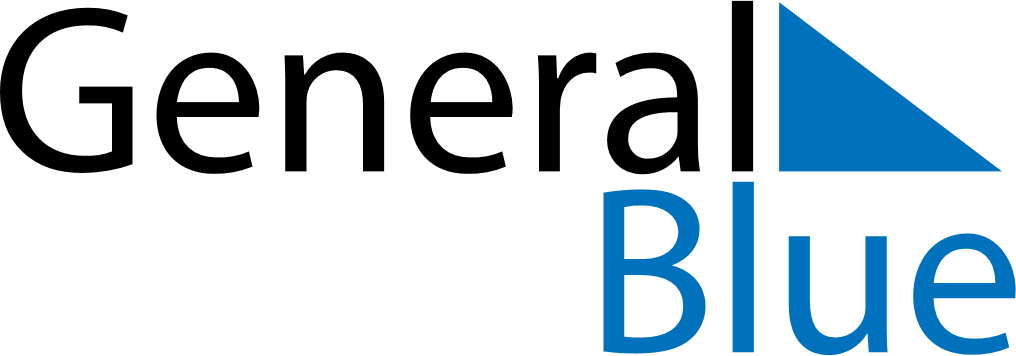 May 2026May 2026May 2026NorwayNorwayMondayTuesdayWednesdayThursdayFridaySaturdaySunday123Labour Day45678910Liberation Day11121314151617Ascension DayConstitution Day18192021222324Pentecost25262728293031Whit Monday